						Sprawa: ZP.60.DI.1.2023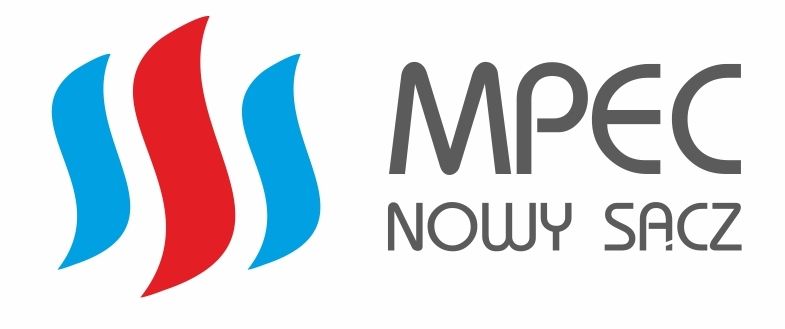 Specyfikacja Istotnych Warunków Zamówieniazwana dalej specyfikacją, dot. postępowania o udzielenie zamówienia sektorowego (dostawa wraz
z usługą), nie podlegającego pod ustawę Prawo zamówień publicznych na podstawie art. 2 ust. 1 pkt 2 w związku z art. 5 ust. 4 pkt 3 ustawy P.z.p., prowadzonego w trybie przetargu nieograniczonego na:„Zakup i dostawę gazów technicznych wraz z dzierżawą butli”Postępowanie prowadzone jest wg „Regulaminu udzielania zamówień MPEC Sp. z o.o. w Nowym Sączu” – zamieszczonego na stronie internetowej oraz do wglądu w siedzibie Zamawiającego.ZamawiającyMiejskie Przedsiębiorstwo Energetyki Cieplnej Sp. z o.o. w Nowym Sączu ul. Wiśniowieckiego 56, 
33 – 300 Nowy Sącz REGON 490 704 767	KRS 0000056473	NIP 734-17-87-660e-mail: sekretariat@mpecns.pl 	www.mpecns.pl	numer telefonu: 18-547-55-81 do 84	Przedmiot zamówieniaPrzedmiotem zamówienia jest: „Zakup i dostawa gazów technicznych wraz z dzierżawą butli” 
wg postanowień SIWZ i załączników do SIWZ.Zamawiający nie dopuszcza składania ofert częściowych i wariantowych.Opis przygotowania ofertyOfertę należy sporządzić na załączonym do specyfikacji formularzu „OFERTA”. Do oferty należy dołączyć wszystkie dokumenty i oświadczenia wymagane odpowiednimi postanowieniami specyfikacji. Formularz „OFERTA” i załączniki do oferty muszą być podpisane przez uprawnionych przedstawicieli Wykonawcy w sposób umożliwiający identyfikację osoby podpisującej. W przypadku składania dokumentów w formie kopii, muszą one być poświadczone przez uprawnionego przedstawiciela Wykonawcy „za zgodność z oryginałem” (w sposób umożliwiający identyfikację podpisu np. wraz 
z imienną pieczątką). Poprawek w ofercie należy dokonać poprzez skreślenie błędnej informacji (danych) i podanie nowej w sposób czytelny oraz opatrzenie podpisem osoby podpisującej ofertę. Oferta musi być sporządzona w języku polskim, pismem czytelnym pod rygorem nieważności. Dokumenty sporządzone w języku obcym należy składać wraz z tłumaczeniem na język polski. Treść złożonej oferty musi odpowiadać treści specyfikacji. Wykonawca może wprowadzić zmiany lub wycofać złożoną przez siebie ofertę pod warunkiem, że Zamawiający otrzyma powiadomienie o wprowadzeniu zmian lub wycofaniu, przed upływem terminu do składania ofert. Powiadomienie o wprowadzeniu zmian lub wycofaniu oferty należy umieścić w kopercie lub przesłać e-mailem z oznaczeniem „Zmiana” lub „Wycofanie”. Ofertę można wycofać tylko przed terminem składania ofert. Oferta złożona po terminie zostanie zwrócona Wykonawcy (dot. oferty złożonej w kopercie). Ofertę składa się w jednym egzemplarzu. Informacje stanowiące tajemnicę przedsiębiorstwa w rozumieniu przepisów o zwalczaniu nieuczciwej konkurencji (Dz.U. 2018 poz. 419 ze zm.), w odniesieniu do których Wykonawca zastrzegł, że nie mogą być udostępnione innym uczestnikom postępowania oraz wykazał, że zastrzeżone informacje stanowią tajemnicę przedsiębiorstwa, winny być zgrupowane i stanowić oddzielną część oferty, opisaną w następujący sposób: „Tajemnica przedsiębiorstwa – tylko do wglądu przez Zamawiającego”. Do oferty dołączyć dokument „wykazania”.Miejsce oraz termin składania i otwarcia ofertOferta winna być sporządzona zgodnie z formularzem ofertowym stanowiącym załącznik do niniejszej specyfikacji, w języku polskim, pismem czytelnym, podpisana przez uprawnionych przedstawicieli Wykonawcy i przesłana w formie skanu dokumentów lub w postaci elektronicznej z podpisami elektronicznymi, drogą elektroniczną do Zamawiającego na adres: sekretariat@mpecns.pl do dnia 19 maja 2023 r. o godz. 11.00 z adnotacją: „Zakup i dostawa gazów technicznych wraz z dzierżawą butli”.Wykonawca może złożyć ofertę w zamkniętej kopercie należy złożyć w siedzibie Zamawiającego, budynek A, I piętro – sekretariat, do dnia 19 maja 2023 r. godz. 11.00 lub za pośrednictwem Poczty Polskiej lub poczty kurierskiej. Sekretariat czynny w dni robocze od 07.00 do 15.00. Opakowanie powinno być zaadresowane do Zamawiającego: Miejskie Przedsiębiorstwo Energetyki Cieplnej Sp. z o.o. ul. Wiśniowieckiego 56, 33 – 300 Nowy Sącz oraz oznakowane następująco:„Zakup i dostawa gazów technicznych wraz z dzierżawą butli”Nie otwierać przed dniem 19 maja 2023 r. godz. 11.30Opakowanie winno być opatrzone nazwą i dokładnym adresem Wykonawcy. Konsekwencje złożenia oferty niezgodnie z w/w opisem ponosi Wykonawca.Jawne otwarcie ofert nastąpi w dniu 19 maja 2023 r. o godz. 11.30w siedzibie Zamawiającego – budynek A, I piętro – sala narad pokój nr 7.W przypadku składania oferty przez pocztę kurierską kopertę zewnętrzną należy opisać w ten sam sposób. Skutki zaadresowania koperty niezgodnie z powyższym opisem ponosi Wykonawca. Zamawiający nie ponosi odpowiedzialności za zdarzenia wynikające z nieprawidłowego oznakowania, opakowania lub braku którejkolwiek informacji podanych w niniejszym punkcie.Na otwarciu ofert Zamawiający odczyta nazwę i adres Wykonawcy, cenę ofertową brutto za całość zamówienia.Warunki wymagane od Wykonawców O zamówienie mogą ubiegać się Wykonawcy, którzy spełniają następujące warunki:Posiadania uprawnień do wykonywania działalności lub czynności, w zakresie przedmiotu zamówienia.Zamawiający nie stawia w tym zakresie wymagań, których spełnienie Wykonawca zobowiązany jest wykazać w sposób szczególny.Posiadania zdolności technicznych i zawodowych dotyczących wiedzy i doświadczenia.Zamawiający nie stawia w tym zakresie wymagań, których spełnienie Wykonawca zobowiązany jest wykazać w sposób szczególny.Posiadania zdolności technicznych i zawodowych dotyczących dysponowania osobami zdolnymi do wykonania zamówienia.Zamawiający nie stawia w tym zakresie wymagań, których spełnienie Wykonawca zobowiązany jest wykazać w sposób szczególny.Znajdowania się w sytuacji ekonomicznej i finansowej zapewniającej możliwość wykonania zamówienia.Zamawiający nie stawia w tym zakresie wymagań, których spełnienie Wykonawca zobowiązany jest wykazać w sposób szczególny.Oferta wspólnaWykonawcy mogą wspólnie ubiegać się o udzielenie zamówienia (możliwość składania jednej oferty, przez dwa lub więcej podmiotów np. konsorcjum firm, pod warunkiem, że taka oferta będzie spełniać następujące wymagania:Wykonawcy wspólnie ubiegający się o zamówienie muszą ustanowić pełnomocnika do reprezentowania ich w postępowaniu o udzielenie zamówienia albo reprezentowania 
w postępowaniu i zawarcia umowy w sprawie zamówienia.Każdy z Wykonawców wspólnie ubiegających się o udzielenie zamówienia zobowiązany jest złożyć do oferty odpis z właściwego rejestru lub z centralnej ewidencji i informacji o działalności gospodarczej.Wszelka korespondencja dokonywana będzie wyłącznie z Pełnomocnikiem Wykonawców wspólnie ubiegających się o udzielenie zamówienia. Wykonawcy składający ofertę wspólną ponoszą solidarną odpowiedzialność za wykonanie umowy i wniesienie zabezpieczenia należytego wykonania umowy. Zamawiający dopuszcza Podwykonawców do realizacji zamówienia wyłącznie za pisemną zgodą Zamawiającego.Wymagane od Wykonawców dokumenty i oświadczenia, które muszą być załączone do ofertywypełniony i podpisany formularz „OFERTA” (zał. nr 1 do specyfikacji),wypełnione i podpisane „Zestawienie materiałów” – zał. nr 1 do nin. SIWZ/umowy,pełnomocnictwo do podejmowania zobowiązań w imieniu Wykonawcy składającego ofertę, jeśli ofertę lub załączniki podpisuje osoba nie wymieniona w KRS lub wpisie do ewidencji działalności gospodarczej; w tym pełnomocnictwo do reprezentowania Wykonawców wspólnie ubiegających się o udzielenie zamówienia – jeśli dotyczy,w przypadku spółki cywilnej – umowę spółki cywilnej,Gdy w umowie s.c. brak jest uregulowań co do sposobu reprezentacji s.c. Zamawiający wymaga, aby oferta oraz wszystkie dokumenty do niej dołączone były podpisane przez wszystkich wspólników spółki.aktualny odpis z właściwego rejestru lub z centralnej ewidencji i informacji o działalności gospodarczej.Termin realizacji zamówieniaTermin realizacji zamówienia: sukcesywnie od daty podpisania umowy do 29.03.2024 r.Istotne dla stron postanowienia, które zostaną wprowadzone do treści umowy, ogólne warunki umowy albo wzór umowyIstotne postanowienia umowy, które zostaną wprowadzone do treści umowy zawartej z Wykonawcą zawiera załącznik nr 2 do SIWZ.Opis sposobu obliczania cenyCena wpisana w formularzu „Oferta” stanowi wartość wyliczoną przez Wykonawcę na podstawie zapisów SIWZ i załączników do niej. Cena oferty ma być przedstawiona jak w formularzu „Oferta” do drugiego miejsca po przecinku. Zamawiający nie dopuszcza podania ceny ofertowej w innej walucie niż złoty polski. W trakcie badania i oceny ofert Zamawiający:poprawi w tekście oferty oczywiste omyłki pisarskie i oczywiste omyłki rachunkowe,poprawi inne omyłki polegające na niezgodności oferty z SIWZ – jeśli nie spowoduje to istotnych zmian w treści oferty.Wykonawca ponosi koszty związane z przygotowaniem i złożeniem oferty.Kryteria z podaniem ich znaczenia i sposobu oceny ofertPrzy wyborze oferty Zamawiający będzie się kierował następującym kryterium:najniższa łączna cena ofertowa brutto - 100 pkt
Do obliczenia ilości punktów zostanie zastosowany następujący wzór:N         I P =   -----   x  100 pktBgdzie poszczególne litery oznaczają:I P – ilość punktów,N – cena ofertowa najniższa spośród wszystkich rozpatrywanych i nieodrzuconych ofert,B – cena ofertowa oferty badanej (przeliczanej).Zamawiający udzieli zamówienia Wykonawcy, którego oferta odpowiada wszystkim wymaganiom przedstawionym w specyfikacji, oraz zostanie oceniona jako najkorzystniejsza w oparciu o podane w punkcie 10 kryterium.W przypadku gdy dwie lub więcej ofert będzie posiadało taką samą najniższą cenę brutto Zamawiający wezwie Wykonawców do złożenia ofert dodatkowych zgodnie z zapisami „Regulaminu udzielania zamówień MPEC Sp. z o.o. w Nowym Sączu”.Prawo do dogrywki:Zamawiający ma prawo do przeprowadzenia dogrywki cenowej zgodnie z zapisami „Regulaminu udzielania zamówień MPEC Sp. z o.o. w Nowym Sączu”.W sprawach nie uregulowanych niniejszym postanowieniami dot. „dogrywki” stosuje się postanowienia SIWZ. WadiumZamawiający nie żąda wniesienia wadium. Zabezpieczenie należytego wykonania umowyZamawiający nie żąda wniesienia zabezpieczenia należytego wykonania umowy. Termin związania ofertąWykonawcy pozostają związani ofertą przez okres 30 dni od upływu terminu do składania ofert. Dzień ten jest pierwszym dniem terminu związania ofertą. Środki ochrony prawnejStrony mogą dochodzić swych praw na zasadach ogólnych kodeksu cywilnego. Sposób porozumiewania się Zamawiającego z WykonawcamiUdzielanie wyjaśnień, odpowiedzi na zapytaniaKażdy Wykonawca ma prawo zwrócić się do Zamawiającego o wyjaśnienie treści SIWZ lub złożyć zapytanie. Wnioski o wyjaśnienie treści SIWZ i pytania mogą być formułowane na piśmie lub drogą elektroniczną w terminie do 16 maja 2023 r. do godz. 11.00.Jeśli wniosek wpłynie po upływie tego terminu Zamawiający może udzielić wyjaśnień albo pozostawić wniosek bez rozpoznania. Zamawiający przekaże treść zapytań wraz z odpowiedziami Wykonawcom bez ujawniania źródła zapytania.Jeżeli Zamawiający sam albo w wyniku odpowiedzi na zapytanie Wykonawcy dokonuje modyfikacji treści SIWZ, to jeżeli jest to konieczne z uwagi na zakres wprowadzonych zmian, Zamawiający przedłuża termin składania ofert o czas niezbędny do wprowadzenie zmian.Osoby ze strony Zamawiającego upoważnione do kontaktowania się z Wykonawcami:w sprawach przedmiotu zamówienia :Sławomir Dudek – tel. 18 547 55 81 wew. 123; +48 661 401 491w sprawach procedury dot. postępowania o udzielenie zamówienia:Aleksandra Bąba – tel. 18 547 55 81 wew. 115Oświadczenia, wnioski, zawiadomienia oraz informacje Zamawiający i Wykonawcy mogą przekazywać pisemnie lub drogą elektroniczną. Każda ze stron na żądanie drugiej niezwłocznie potwierdza odwrotnie fakt otrzymania korespondencji przesłanej e-mailem.Oświadczenia, wnioski, zawiadomienia oraz informacje uważa się za wniesione z chwilą, gdy doszły one do Zamawiającego w taki sposób, że mógł on zapoznać się z ich treścią. Za chwilę tę uważa się dni od poniedziałku do piątku w godz. od 7.00 do 14.30. W przypadku gdy Wykonawca nie był obecny przy otwieraniu ofert, Zamawiający, na wniosek Wykonawcy, prześle mu informacje podane na otwarciu ofert.W toku dokonywania oceny złożonych ofert, Zamawiający może żądać udzielenia przez Wykonawców wyjaśnień dotyczących treści złożonych przez nich ofert. Informacja o formalnościach, jakie powinny zostać dopełnione po wyborze oferty w celu zawarcia      umowy w sprawie udzielenia zamówieniaZamawiający zawrze umowę z Wykonawcą, który przedłoży najkorzystniejszą ofertę, w oparciu o kryterium podane w pkt 10 specyfikacji.Informacja o wyniku postępowania zostanie przekazana Wykonawcom, którzy złożyli oferty
w wymaganym terminie oraz zostanie zamieszczona na stronie internetowej prowadzonego postępowania: www.mpecns.pl,Wybrany Wykonawca zostanie poinformowany o terminie i miejscu podpisania umowy.Wszystkie wymienione powyżej dokumenty muszą być złożone w języku polskim. Jeżeli oryginały dokumentów sporządzone są w innym języku niż język polski muszą być złożone być złożone
w oryginale wraz z tłumaczeniem na język polski. W przypadku dokonania wyboru najkorzystniejszej oferty złożonej przez Wykonawców wspólnie ubiegających się o udzielenie zamówienia, przed podpisaniem umowy należy przedłożyć umowę regulującą współpracę tych podmiotów (umowa konsorcjum).W przypadku, gdy Wykonawca, którego oferta została wybrana, uchyla się od zawarcia umowy Zamawiający wybierze najkorzystniejszą ofertę spośród pozostałych ofert albo unieważni postępowanie.Informacja dotycząca walut obcychZamawiający będzie prowadził rozliczenia z Wykonawcą wyłącznie w walucie polskiej.Integralną częścią niniejszej specyfikacji są następujące załącznikizał. nr 1 - formularz „Oferta”zał. nr 2 - wzór umowy Inne Przed wysłaniem oferty zaleca się sprawdzenie, czy oferta Wykonawcy jest podpisana i zawiera wszystkie wymagane przez Zamawiającego w specyfikacji dokumenty i oświadczenia. Zamawiający zastrzega sobie prawo do unieważnienia postępowania bez podania przyczyn.Potencjalni Wykonawcy nie będą uprawnieni do występowania z jakimikolwiek roszczeniami pieniężnymi lub niepieniężnymi wobec Zamawiającego w związku z niniejszym postępowaniem, w tym z tytułu poniesionych przez nich kosztów i szkód, w szczególności w przypadku odstąpienia przez niego od postępowania lub wyboru innego Wykonawcy.Nowy Sącz dnia 11 maja 2023 r. SPORZĄDZIŁ:								ZATWIERDZIŁ: